INFORMATIVO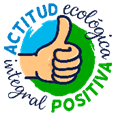 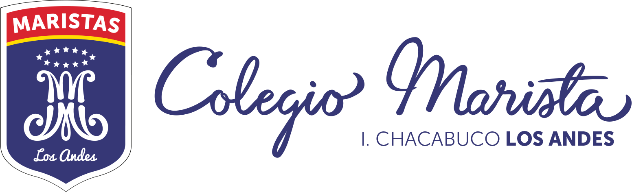 Los Andes, julio de 2021Estimados padres y apoderados:Junto con saludarlos muy afectuosamente, les doy a conocer el listado de estudiantes seleccionados(as) para Playgroup, Prekínder, Kínder y Primer Año Básico 2022.Los pasos a seguir en el Proceso de Admisión 2022, donde su hijo/a ya ha sido aceptado son:  Completar los documentos para matrícula y enviarlos al correo colegio@ichmaristas.cl, desde el lunes 19 de julio. Matrícula Alumnos Aceptados: Desde martes 20 al viernes 30 de julio.  ESTUDIANTES ACEPTADOS(AS):PLAYGROUPPREKÍNDERKÍNDERPRIMER AÑO BÁSICON°NombresApellido PaternoApellido Materno01María GraciaHuertaPorra02Alonso EstebanBarrazaTapia03Fernando JoséCarvajalMejía04Maximiliano DanielCortésNaylos05Pascual IgnacioDaurosCaballero06Sofía ElizabethJiménezQuezada07Emiliana IgnaciaRiquelmeValdés08Emma MargaritaSánchezJiménez09María IgnaciaTorresFacuse10Vicente AndrésVargasRíosN°NombresApellido PaternoApellido Materno01Bárbara IsabelÁlvarezOlivos02Luis FelipeAhumadaBernales03Carolina IgnaciaAzuaSoto04Alicia del RosarioBarrazaTapia05Victoria TrinidadBelmarGolarte06Nicolás ErnestoCamuscid07MaiteGallardoCádiz08LucianaGambaroAraya09RafaelHadadPérez10CatalinaHumeresSepúlveda11Renata Sofía TapiaBesarez12Trinidad Valeria YáñezCádiz13José PabloYáñezCádizN°NombresApellido PaternoApellido Materno01Diego AntonioAguilarCampos02Pedro EduardoBarrigaBetancur03Amalia IsabelCamposRiquelme04Julián IgnacioCarvajalCarvajal05Fernanda IsabellaCubillosOrosco06Gabriela IgnaciaGuzmánDe Almeida07Sofía JulietaIbacetaSuarez08Federico MartínPereiraDe Armas09Benjamín IgnacioRodríguezSuárez10Dylan PatrickVenegasPalaciosN°NombresApellido PaternoApellido Materno01Lucas AndrésCortez Arias02Antonella  SusanaGallardoAraya03Gaspar AndrésHonorato Beiza04Marcelo FranciscoJiménezValdivia05Rafaela TrinidadLópezPizarro06Victoria Paz López Villarroel07Clemente IgnacioPineda Gallardo08Antonia IsidoraRivera Freire09María Jesús Rojas Avallay10Renato JoaquínRojas Astudillo11Maite Emilia Venegas Varas